ТЕХНИКА БЕЗОПАСНОСТИ ДЛЯ ДЕТЕЙ И ПОДРОСТКОВ В ЗИМНИЙ ПЕРИОДЗимние каникулы – чудесное время! Так много интересных и захватывающих дел, которыми можно заняться! Тут и катание на санках, лыжах, коньках, и простые игры в снежки и многое, многое другое.
Однако, нельзя забывать о правилах безопасности. Если следовать им, вы убережете себя от несчастья.
Простые и понятные правила помогут вам сохранить жизнь и здоровье и получить от зимы только лишь положительные эмоции.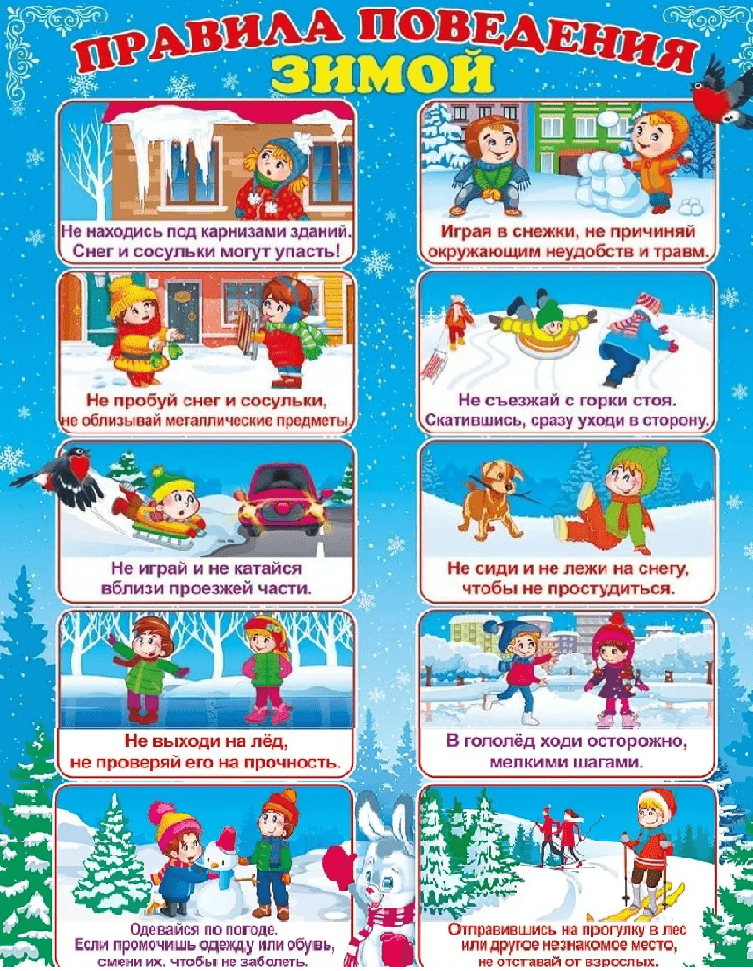 